ΕΛΛΗΝΙΚΗ ΔΗΜΟΚΡΑΤΙΑΝΟΜΟΣ ΑΤΤΙΚΗΣΔΗΜΟΣ ΕΛΛΗΝΙΚΟΥ – ΑΡΓΥΡΟΥΠΟΛΗΣΧορήγηση αδείας αμιγών καταστημάτων ή αιθουσών προσφοράς υπηρεσιών διαδικτύου ΝΟΜΟΘΕΣΙΑ:Ν3037/2002 (ΦΕΚ Α΄174/2002)Κ.Υ.Α. 1107414/1491/Τ. & ΕΦ/2003 (ΦΕΚ 1827/Β΄/2003)Το αρ.285 «Ενημερότητα οφειλών» του Ν. 3463/2006 (ΦΕΚ114/Α΄/8.6.2006)Την υπ’αρ. οικ.61167/07 (ΦΕΚ2438/Β΄/2007) Καθορισμός ύψους παραβόλου έκδοσης και αντικατάστασης άδειας ίδρυσης και λειτουργίας καταστημάτων υγειονομικού ενδιαφέροντος.ΔΙΚΑΙΟΛΟΓΗΤΙΚΑ:α) Αίτηση, εφόσον η αίτηση υποβάλλεται από φυσικό πρόσωπο, στην αίτηση αναφέρεται η ακριβής διεύθυνση, το είδος του καταστήματος, αίθουσας ή του χώρου γενικά στον οποίο πρόκειται να εγκατασταθούν οι Η/Υ και το πλήθος αυτών για το οποίο ζητείται η άδεια. Εφόσον η αίτηση υποβάλλεται από νομικό πρόσωπο, αυτό πρέπει να διαθέτει τα κατά περίπτωση νομιμοποιητικά έγγραφα.β) Φωτοαντίγραφο Δελτίου Ταυτότητας ή άλλου εγγράφου από τα προβλεπόμενα στο άρθρο 6 του ν. 1599/1986 και αν ο αιτών είναι αλλοδαπός - πολίτης κράτους μη μέλους της Ευρωπαϊκής Ένωσης, φωτοαντίγραφο ισχύουσας άδειας διαμονής που του επιτρέπει την άσκηση ανεξάρτητης οικονομικής δραστηριότητας. Αν πρόκειται για εταιρεία, φωτοαντίγραφο του καταστατικού της εταιρείας ή βεβαίωση έναρξης δραστηριότητας από το ΓΕ.Μ.Η.γ) Υπεύθυνη δήλωση του ν. 1599/1986 του προσώπου στο όνομα του οποίου εκδίδεται η άδεια ίδρυσης και λειτουργίας του καταστήματος προσφοράς υπηρεσιών διαδικτύου και, σε περίπτωση εταιρείας του υπευθύνου του καταστήματος, το περιεχόμενο της οποίας έχει ως εξής: «Ο/Η κάτωθι υπογράφων/ουσα........... δεν έχω καταδικαστεί σε οποιαδήποτε ποινή για κακούργημα ή αμετάκλητα για ένα από τα πλημμελήματα της κλοπής, υπεξαίρεσης, απάτης, εκβίασης, πλαστογράφησης, συκοφαντικής δυσφήμισης, παραχάραξης, σωματικής βλάβης και παράβασης των διατάξεων περί ναρκωτικών ή για έγκλημα κατά της γενετήσιας ελευθερίας και δεν έχω στερηθεί λόγω καταδίκης για οποιαδήποτε αξιόποινη πράξη των πολιτικών μου δικαιωμάτων»δ) Οποιοδήποτε έγγραφο από το οποίο να αποδεικνύεται η κυριότητα ή μίσθωση του καταστήματος, της αίθουσας ή του χώρου, από τον αιτούντα ή η παραχώρηση στον αιτούντα.ε) Σχεδιάγραμμα κάτοψης του καταστήματος, της αίθουσας ή του χώρου, υπό κλίμακα 1:50, από διπλωματούχο μηχανικό ή υπομηχανικό, σε τρία (3) αντίτυπα και βεβαίωση της αρμόδιας υπηρεσίας Πολεοδομίας, από την οποία να προκύπτει ότι το κατάστημα, η αίθουσα ή ο χώρος για τον οποίο πρόκειται να εκδοθεί η άδεια, είναι χώρος κυρίας χρήσεως, προοριζόμενος για κατάστημα.στ) Υπεύθυνη δήλωση του ν. 1599/1986 του ενδιαφερόμενου (άρ.8 του Ν.1599/1986) στην οποία δηλώνεται ότι ο κανονισμός της πολυκατοικίας δεν απαγορεύει τη χρήση του χώρου για τη λειτουργία του από ίδρυση καταστήματος. Ελλείψει κανονισμού, υποβάλλεται υπεύθυνη δήλωση του διαχειριστή ή της πλειοψηφίας των ιδιοκτητών του ακινήτου, από την οποία να προκύπτει ότι επιτρέπεται η λειτουργία καταστήματος ή αίθουσας προσφοράς υπηρεσιών διαδικτύου. Προκειμένου περί οικημάτων, στα οποία στεγάζονται έως δύο κατοικίες, κατατίθεται όμοια υπεύθυνη δήλωση, από τους ή τον ιδιοκτήτη των κατοικιών ανάλογα.ζ) Υπεύθυνη δήλωση του ν. 1599/1986, ότι η είσοδός τους απέχει πάνω από 50 μέτρα, από σχολεία πρωτοβάθμιας και δευτεροβάθμιας εκπαίδευσης, νοσοκομεία, παιδικούς σταθμούς, νηπιαγωγεία. (Η απόσταση των 50 μέτρων μετριέται από την πλησιέστερη είσοδο ή έξοδο των εκπαιδευτηρίων ή γυμναστηρίων μέχρι την είσοδο των καταστημάτων, δια της συντομότερης οδού).η) Τρείς (3) πρόσφατες φωτογραφίεςθ) Πιστοποιητικό πυρασφάλειας που να συνοδεύεται με την απαραίτητη μελέτη πυρασφάλειας και ασφάλειας των θαμώνων του (Η΄ΓΡΑΦΕΙΟ ΠΥΡΑΣΦΑΛΕΙΑΣ, ΛΕΩΦ. ΠΡΩΗΝ ΑΜΕΡΙΚΑΝΙΚΗΣ ΒΑΣΗΣ, ΕΛΛΗΝΙΚΟ, 210-9626972).ι) Βεβαίωση της αρμόδιας Δ.Ο.Υ. περί ενάρξεως ασκήσεως επιτηδεύματος.κ) Υπεύθυνη Δήλωση του Ν.1599/1986, στην οποία να δηλώνει υπεύθυνα ότι δεν έχει αφαιρεθεί ‘’ΟΡΙΣΤΙΚΑ’’ κατά το παρελθόν εκδοθείσα επ’ ονόματι του άδεια λειτουργίας επιχείρησης παροχής υπηρεσιών διαδικτύου ή αν του έχει αφαιρεθεί ότι έχουν παρέλθει τρία έτη από την ημερομηνία έναρξης εκτέλεσης της ποινής αυτής.λ) Υπεύθυνη δήλωση του ν. 1599/1986, με την οποία θα δηλώνεται ότι: «Τηρούνται οι υγειονομικοί όροι που απαιτούνται από τις κείμενες διατάξεις και δεν επήλθε οποιαδήποτε κτηριοδομική μεταβολή του καταστήματος μου που ευρίσκεται στη διεύθυνση ........................... ».μ) Αντίγραφο του εγκριθέντος και δημοσιευθέντος (ΦΕΚ) καταστατικού προκειμένου περί εταιρείας ή σωματείουν)  Γνωμάτευση Υγειονομικής Υπηρεσίας ότι πληρούνται οι υγειονομικοί όροι λειτουργίας.Η άδεια λειτουργίας επιχείρησης προσφοράς υπηρεσιών διαδικτύου εκδίδεται από το δήμαρχο, μετά από απόφαση του οικείου δημοτικού συμβουλίου, που λαμβάνεται ύστερα από έλεγχο για τη διαπίστωση της πληρότητας των δικαιολογητικών, το αργότερο εντός τριάντα (30) ημερών από την πλήρη υποβολή τους (άρθρο 2 παρ.3 Κ.Υ.Α. 1107414/1491/03).Για τον έλεγχο, το οικείο δημοτικό συμβούλιο λαμβάνει υπόψη του τις προϋποθέσεις της παραγράφου 2, του άρθρου 1 της Κ.Υ.Α. 1107414/1491/03.Μετά την απόφαση του οικείου δημοτικού συμβουλίου, ο δήμαρχος εκδίδει την άδεια λειτουργίας επιχείρησης προσφοράς υπηρεσιών διαδικτύου, εντός δέκα (10) ημερών.Χορήγηση άδειας εγκατάστασης και λειτουργίας Η/Υ εντός καταστήματος υγειονομικού ενδιαφέροντος (μικτή επιχείρηση)Όταν η άδεια για τους Η/Υ ενσωματώνεται στην άδεια Κ.Υ.Ε. δεν απαιτείται χωριστή άδεια. Η προσθήκη νέα δραστηριότητας αντικαθιστά την άδεια λειτουργίας με νέα, εντός προθεσμίας δέκα πέντε (15) ημερών (παρ.3 του αρ. 3 της ΚΥΑ ΔΙΑΔΠ/Φ.Α.2.1/31600/20.11.2013 ΦΕΚ3106/Β΄/2013).Προκειμένου περί μικτών καταστημάτων που έχουν εφοδιαστεί με άδεια λειτουργίας Κ.Υ.Ε. για τη χορήγηση της άδειας λειτουργίας επιχείρησης προσφοράς υπηρεσιών διαδικτύου, δεν απαιτείται η υποβολή των κοινών δικαιολογητικών που καθορίζονται ανωτέρω. Για το μεν κατάστημα Κ.Υ.Ε. ακολουθείται η διαδικασία που προβλέπεται στην ισχύουσα νομοθεσία και για την λειτουργία Η/Υ, ακολουθείται η διαδικασία που αναφέρεται παραπάνω.ΓΙΑ ΤΗΝ ΧΟΡΗΓΗΣΗ ΤΗΣ ΑΔΕΙΑΣ ΑΠΑΙΤΕΙΤΑΙ ΝΑ ΣΥΝΤΡΕΧΟΥΝ ΟΙ ΑΚΟΛΟΥΘΕΣ ΠΡΟΫΠΟΘΕΣΕΙΣ:ΓΙΑ ΤΟΝ ΕΝΔΙΑΦΕΡΟΜΕΝΟ:Για φυσικό πρόσωπο:Ο ενδιαφερόμενος να έχει συμπληρώσει το 18ο έτος της ηλικίας του.Να μην έχει καταδικαστεί τελεσίδικα για τα αδικήματα που προβλέπονται στο εδάφιο α΄της παρ.2 του άρθρου 1 του Π.Δ. 180/1979 (ΦΕΚ Α΄46). Η απαγόρευση αυτή δεν ισχύει, εάν παρήλθε 5ετία από την έκτιση ή την παραγραφή ή την δια χάριτος άφεση της ποινής.Να μην του έχει αφαιρεθεί ΟΡΙΣΤΙΚΑ η άδεια λειτουργίας επιχείρησης προσφοράς υπηρεσιών διαδικτύου που είχε εκδοθεί επ’ ονόματί του. Αν του έχει αφαιρεθεί να έχουν παρέλθει τρία έτη, από την ημερομηνία έναρξης εκτέλεσης της ποινής.Για εταιρεία:Για Α.Ε. οι ανωτέρω προϋποθέσεις πρέπει να συντρέχουν σε καθένα από τα μέλη του Δ.Σ. και τον Διευθύνοντα Σύμβουλο. Για Ε.Π.Ε. ή Ε.Ε. οι ανωτέρω προϋποθέσεις πρέπει να συντρέχουν σε καθένα από τους Εταίρους. Προκειμένου περί Σωματείων οι προϋποθέσεις πρέπει να συντρέχουν στον Πρόεδρο, καθώς και του οριζόμενου από το Δ.Σ. αυτού ως υπεύθυνου για την τήρηση των διατάξεων του νόμου 3037/2002, και της Κ.Υ.Α. αυτής, το ονοματεπώνυμο του οποίου αναφέρεται ρητά στην αίτηση για την χορήγηση της αδείας, την οποία συνυπογράφει και αυτός (υπεύθυνος). Η ισχύς της άδειας αυτής παύει αυτοδικαίως στην περίπτωση απώλειας της ιδιότητας του Προέδρου, από το πρόσωπο στο όνομα του οποίου εκδόθηκε η άδεια.Αλλοδαποί:Οι ανωτέρω προϋποθέσεις απαιτούνται και για τους πολίτες κρατών μελών (Κ-Μ) της Ευρωπαϊκής Ένωσης (Ε.Ε.), ενώ προκειμένου περί αλλοδαπών, απαιτείται επιπλέον η κατοχή ισχυρής άδειας παραμονής και άδειας εργασίας ή άδεια άσκησης ανεξάρτητης οικονομικής δραστηριότητας (αρ.1 παρ.2 Κ.Υ.Α. 1107414/1491/03).ΓΙΑ ΤΟΝ ΧΩΡΟ ΛΕΙΤΟΥΡΓΙΑΣ ΕΠΙΧΕΙΡΗΣΗΣ ΠΡΟΣΦΟΡΑΣ ΥΠΗΡΕΣΙΩΝ ΔΙΑΔΙΚΤΥΟΥΟ χώρος για τον οποίο αιτείται η άδεια λειτουργίας επιχείρησης προσφοράς υπηρεσιών διαδικτύου πρέπει:Εφόσον διαθέτει περισσότερες από μία αίθουσες, να επικοινωνούν αυτές (αίθουσες) μεταξύ τους ελεύθερα και να μην μπορούν να απομονωθούν με οποιονδήποτε τρόπο, προκειμένου να είναι ευεπιτήρητες.Η κύρια είσοδος του χώρου, να είναι και η έξοδός του, να βρίσκεται επί δημόσιας οδού και να μην υπάρχει άλλη είσοδος ή έξοδος, που να οδηγεί σε άλλο ανεξάρτητο ιδιωτικό ή δημόσιο χώρο, πλην της εξόδου κινδύνου.Εφόσον πρόκειται για «αμιγή επιχείρηση», αυτή να παρέχει αμιγώς υπηρεσίες διαδικτύου και να είναι σε περιοχή στην οποία δεν απαγορεύεται η συγκεκριμένη χρήση γης.Στην κύρια είσοδο των επιχειρήσεων αυτών να αναρτάται υποχρεωτικά πινακίδα με την ένδειξη «ΕΠΙΧΕΙΡΗΣΗ ΠΡΟΣΦΟΡΑΣ ΥΠΗΡΕΣΙΩΝ ΔΙΑΔΙΚΤΥΟΥ», καθώς και με ταυτόσημη ένδειξη ξενόγλωσση, εφόσον το επιθυμεί ο επιχειρηματίας.ΓΙΑ ΤΗΝ ΕΓΚΑΤΑΣΤΑΣΗ ΚΑ ΛΕΙΤΟΥΡΓΙΑ ΤΩΝ Η/Υ:α. Οι εγκατεστημένοι στα καταστήματα αυτά Η/Υ πρέπει να είναι τοποθετημένοι σε εμφανή σημεία, με τη μορφή της εργοστασιακής τους παραγωγής, δηλαδή κεντρική μονάδα Η/Υ, οθόνη, πληκτρολόγιο, «ποντίκι». Δεν επιτρέπεται να είναι τοποθετημένοι σε κουβούκλια και συνδεδεμένοι με κονσόλες, χειριστήρια, κουμπιά (πλήκτρα) κ.λπ.β. Δεν επιτρέπεται η χρήση άλλων «κωδικών πρόσβασης» (passwords) σε προγράμματα που είναι εγκατεστημένα στους Η/Υ, εκτός αυτών του Server, οι οποίοι είναι ευκρινώς καταχωρημένοι σε «ειδικό βιβλίο», το οποίο τηρεί στο χώρο του καταστήματος ο επιχειρηματίας ή ο προσωρινά υπεύθυνος και το παραδίδει στα ελεγκτικά όργανα, κατά τη διάρκεια και τη διαδικασία του ελέγχου.γ. Δεν επιτρέπεται η χρήση προγραμμάτων που αποκρύπτουν, διαγράφουν ή τροποποιούν αρχεία (files) ή φακέλους (folders) του Η/Υ.δ. Οι Η/Υ δεν επιτρέπεται να διαθέτουν κερματοδέκτες, κερματοδότες και οποιοδήποτε άλλο σύστημα εισαγωγής χρημάτων, χρεωστικών ή πιστωτικών καρτών κ.λπ.ε. Δεν επιτρέπεται η χρήση τηλεχειριστηρίου (telecontrol) οποιουδήποτε είδους.ζ. Όλοι οι Η/Υ θα πρέπει να είναι μεταξύ τους συνδεδεμένοι σε τοπικό δίκτυο (LAN). Η πρόσβαση στο διαδίκτυο θα πρέπει να είναι εφικτή από όλους τους προς διάθεση Η/Υ της επιχείρησης.Η άδεια χορηγείται για συγκεκριμένο αριθμό ηλεκτρονικών υπολογιστών (Η/Υ) και σε περίπτωση προσθήκης Η/Υ, πέραν των αναφερομένων σε αυτή (άδεια), αντικαθίσταται με νέα άδεια (άρ.1 παρ.4 Κ.Υ.Α. 1107414/1491/2003).Η χρέωση του πελάτη χρήστη για την χρήση του εξοπλισμού της επιχείρησης βασίζεται αποκλειστικά και μόνο στη χρονοχρέωση του Η/Υ. Απαγορεύεται κάθε άλλη οικονομική συναλλαγή με τον πελάτη για χρήση του εξοπλισμού.Οι επιχειρήσεις οι οποίες λειτουργούν ως μικτές, είτε θα ακολουθούν το ωράριο λειτουργίας που ισχύει κάθε φορά για τα καταστήματα και επιχειρήσεις του άρθρου 1 του Π.Δ. 180/1979, είτε θα σταματούν την πώληση προϊόντων υγειονομικού ενδιαφέροντος μετά το πέρας του παραπάνω ωραρίου λειτουργίας. Οι «αμιγείς» επιχειρήσεις έχουν ελεύθερο ωράριο.ΠΑΡΑΤΗΡΗΣΕΙΣ:Οι υπεύθυνες δηλώσεις πρέπει να γίνονται:Για τις Ο.Ε. ή Ε.Ε. από όλους τους εταίρους, για Α.Ε. από τα πρόσωπα που απαρτίζουν το Διοικητικό Συμβούλιο και για Ε.Π.Ε. ή Ι.Κ.Ε. από τον εκπρόσωπο ή εκπροσώπους της εταιρείας.Απαιτείται εξουσιοδότηση, θεωρημένη για το γνήσιο της υπογραφής ή ψηφιακά υπογεγραμμένη (gov.gr), σε περίπτωση που δεν καταθέσει τα δικαιολογητικά ο ενδιαφερόμενος στον οποίο θα εκδοθεί η άδεια.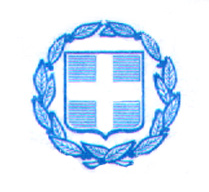 